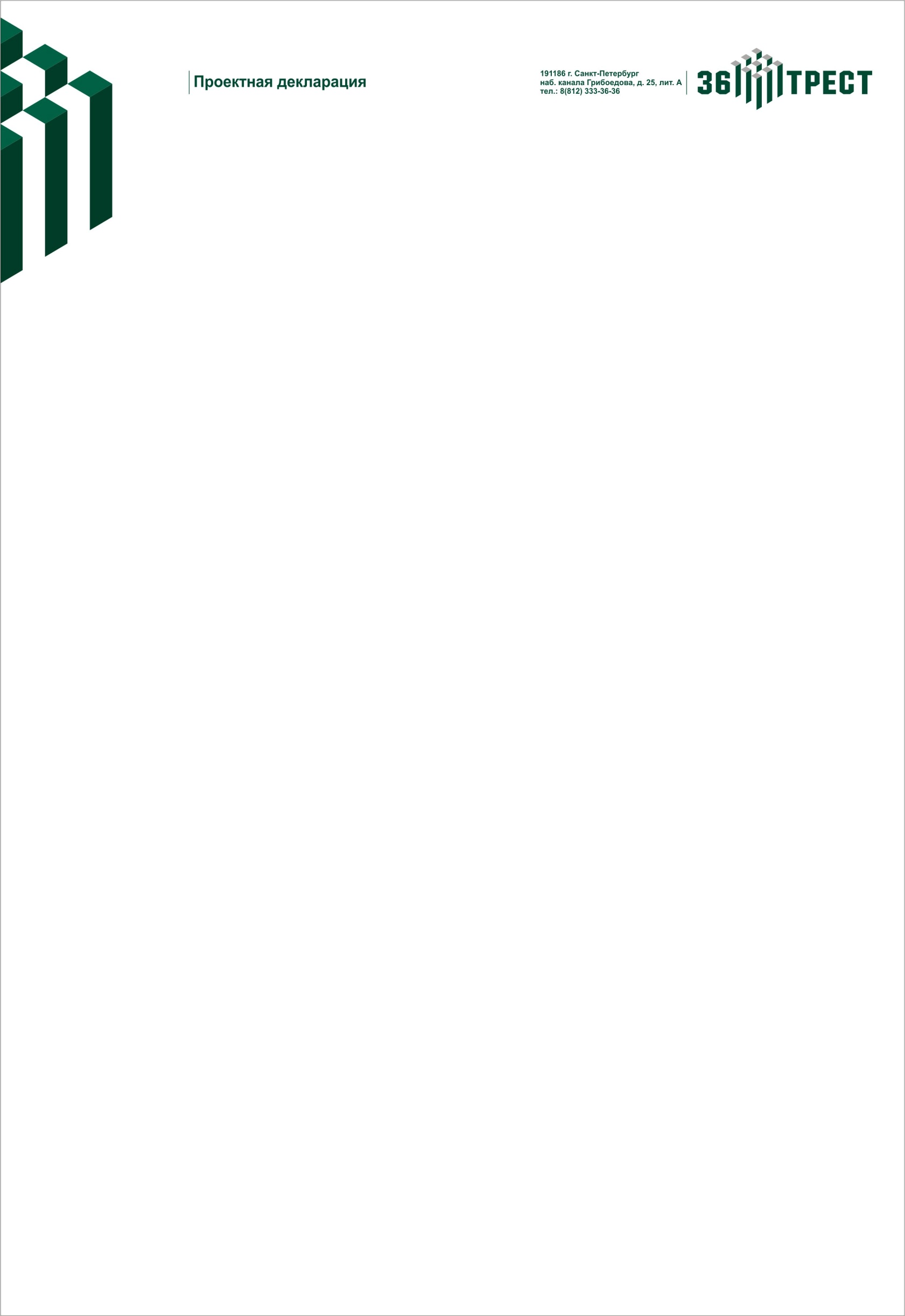 Изменения от «26» ноября 2013 г. в Проектную декларацию от 09.07.2013г. Пункт 1.6 проектной декларации читать в следующей редакции:Финансовый результат текущего годаНа 30.09.2013г.Денежные средства на расчетных счетах – 33886т. р.Балансовая прибыль за 9 месяцев – (13140) т. р.Кредиторская задолженность – 644349 т. р.Дебиторская задолженность – 165255 т. р.Генеральный директорЗАО «Трест-36»                                                                                Самарин В.Л.